ГДЕ ПОЛУЧИТЬ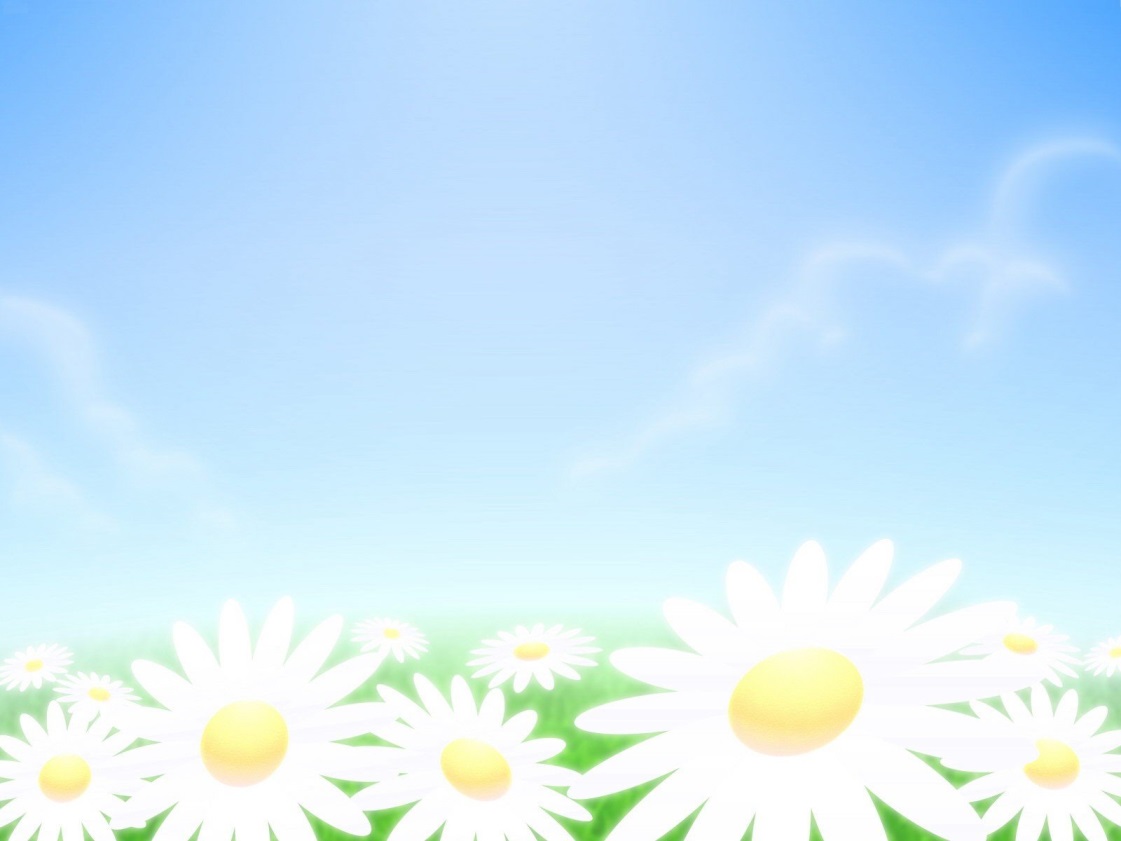 ДОПОЛНИТЕЛЬНУЮ ИНФОРМАЦИЮИнформацию об адресах, телефонах территориальных органов социальной защиты населения – филиалов Центра социальной поддержки населения можно получить по телефонам:8 (3532) 77-03-03 «Единый социальный телефон»8 (3532) 77-32-54,8 (800) 6000 000,на сайте http://msr.orb.ru/ в разделе «Министерство /Подведомственные организации/ Контакты ГКУ Оренбургской области «Центр социальной поддержки населения» и его филиалов.ВНИМАНИЕ!Средства материнского капитала не обязательно тратить целиком или только на одну из целей. Можно расходовать средства РМК по частям и на разные нужды.РЕГИОНАЛЬНЫЙ МАТЕРИНСКИЙ КАПИТАЛ (РМК)Мера социальной поддержки установлена Законом Оренбургской области от 28.06.2011 №249/39-V-ОЗ и постановлением Правительства Оренбургской области от 13.09.2011 №873-п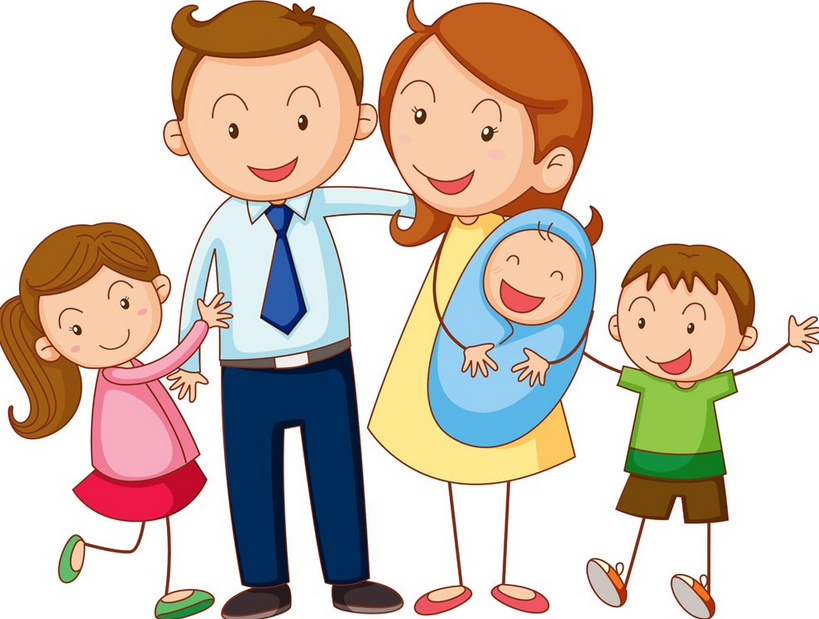 СЕРТИФИКАТ РМК именной документ, подтверждающий право на РМК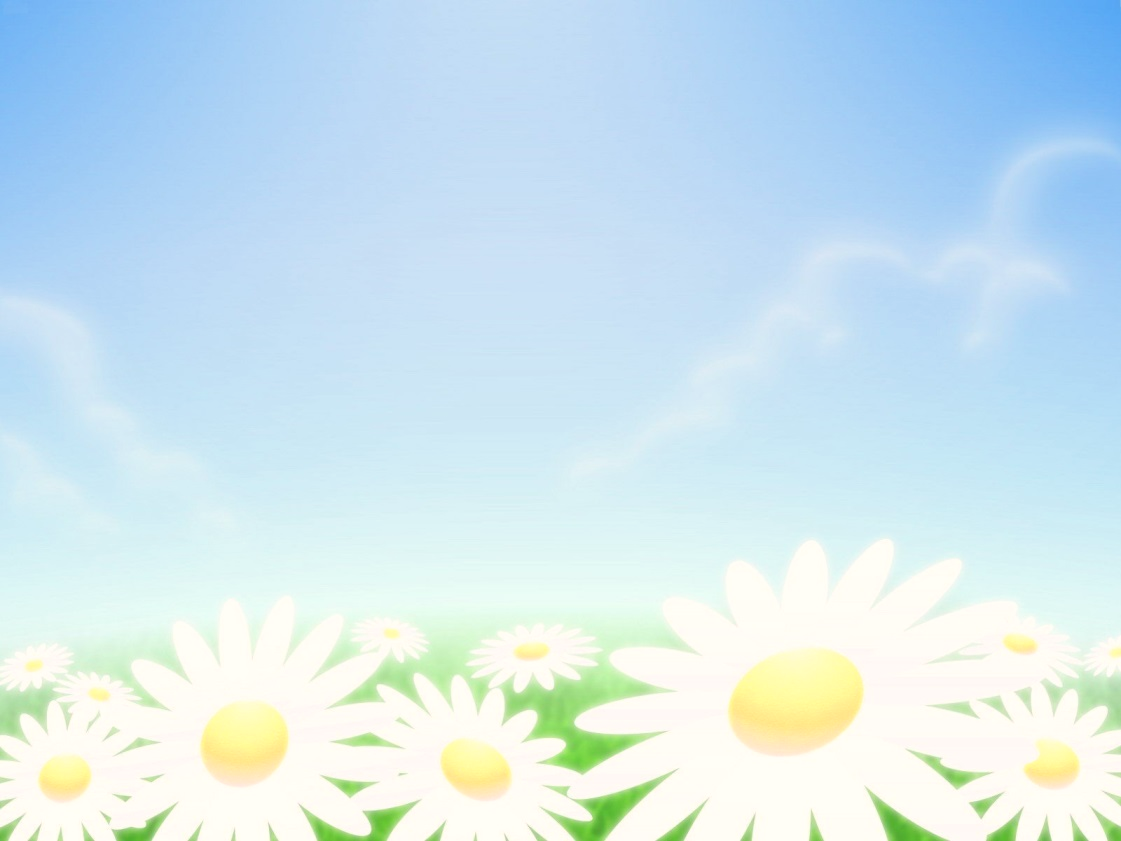 КТО ИМЕЕТ ПРАВОГраждане Российской Федерации, постоянно проживающие на территории Оренбургской области:женщины родившие (усыновившие) третьего ребёнка, начиная с 01.01.2011;женщины, родившие (усыновившие) четвертого ребенка или последующих детей, начиная с 01.01.2011, если они ранее не воспользовались правом на РМК;мужчины, являющиеся единственными усыновителями третьего, четвертого ребенка или последующих детей, ранее не воспользовавшихся правом на РМК, если решение суда об усыновлении вступило в законную силу начиная с 01.01.2011.  Граждане Российской Федерации, постоянно проживающие на территории Оренбургской области:женщины родившие (усыновившие) третьего ребёнка, начиная с 01.01.2011;женщины, родившие (усыновившие) четвертого ребенка или последующих детей, начиная с 01.01.2011, если они ранее не воспользовались правом на РМК;мужчины, являющиеся единственными усыновителями третьего, четвертого ребенка или последующих детей, ранее не воспользовавшихся правом на РМК, если решение суда об усыновлении вступило в законную силу начиная с 01.01.2011.  ВНИМАНИЕ!!!     При возникновении права, не учитываются дети, в отношении которых вышеуказанные лица:были лишены родительских прав или в отношении которых было отменено усыновление,усыновленные дети, которые на момент усыновления являлись пасынками или падчерицами данных лиц.     При возникновении права, не учитываются дети, в отношении которых вышеуказанные лица:были лишены родительских прав или в отношении которых было отменено усыновление,усыновленные дети, которые на момент усыновления являлись пасынками или падчерицами данных лиц.НАПРАВЛЕНИЯ ИСПОЛЬЗОВАНИЯ РМКулучшение жилищных условий;получение образование мамой или ребенком (детьми);улучшение бытовых условий; приобретение товаров и услуг, предназначенных для социальной адаптации и интеграции в общество детей-инвалидов.	улучшение жилищных условий;получение образование мамой или ребенком (детьми);улучшение бытовых условий; приобретение товаров и услуг, предназначенных для социальной адаптации и интеграции в общество детей-инвалидов.	УСЛОВИЯ ИСПОЛЬЗОВАНИЯ СРЕДСТВ РМК      Средствами регионального материнского капитала можно распорядиться лишь по достижении ребенком, в связи с рождением которого возникло право на региональный материнский капитал,  3-летнего возраста, за исключением трех случаев:в случае необходимости использования средств (части средств) регионального материнского капитала на погашение основного долга и уплату процентов по кредитам на приобретение (строительство) жилого помещения, включая ипотечные кредиты – в любое время со дня рождения ребенка (т.е. сразу после получения сертификата); в случае приобретения товаров и услуг, предназначенных для социальной адаптации и интеграции в общество детей-инвалидов - в любое время со дня рождения ребенка (т.е. сразу после получения сертификата);в случае необходимости использования средств (части средств) регионального материнского капитала на получение образования самими женщинами – по достижению ребенком двухлетнего возраста.Кроме того, владельцы сертификата имеют право на единовременную выплату в размере 10 000 рублей независимо от возраста ребенка.       Средствами регионального материнского капитала можно распорядиться лишь по достижении ребенком, в связи с рождением которого возникло право на региональный материнский капитал,  3-летнего возраста, за исключением трех случаев:в случае необходимости использования средств (части средств) регионального материнского капитала на погашение основного долга и уплату процентов по кредитам на приобретение (строительство) жилого помещения, включая ипотечные кредиты – в любое время со дня рождения ребенка (т.е. сразу после получения сертификата); в случае приобретения товаров и услуг, предназначенных для социальной адаптации и интеграции в общество детей-инвалидов - в любое время со дня рождения ребенка (т.е. сразу после получения сертификата);в случае необходимости использования средств (части средств) регионального материнского капитала на получение образования самими женщинами – по достижению ребенком двухлетнего возраста.Кроме того, владельцы сертификата имеют право на единовременную выплату в размере 10 000 рублей независимо от возраста ребенка. РАЗМЕР ВЫПЛАТЫРАЗМЕР ВЫПЛАТЫ                  136 574 рубля КУДА ОБРАЩАТЬСЯДля получения сертификата и распоряжения средствами РМК необходимо обращатьсяв филиал государственного казенного учреждения Оренбургской области "Центр социальной поддержки населения" по месту жительства либо многофункциональный центр предоставления государственных и муниципальных услугДля получения сертификата и распоряжения средствами РМК необходимо обращатьсяв филиал государственного казенного учреждения Оренбургской области "Центр социальной поддержки населения" по месту жительства либо многофункциональный центр предоставления государственных и муниципальных услуг